Министерство науки и высшего образования Российской ФедерацииФедеральное государственное бюджетное образовательное учреждение высшего образования«Владимирский государственный университет 
имени Александра Григорьевича и Николая Григорьевича Столетовых»(ВлГУ)кафедра социальной педагогики и психологииКУРСОВАЯ РАБОТАпо дисциплине «Социальная психология»Личностные факторы положения подростков в группе сверстников:Самооценка подростков с различным статусом в группе сверстниковВыполнил(а):студент группы ППД-119Махрова Анастасия АлександровнаНаучный руководитель:к. пс. н., доцент,доцент кафедры социальной педагогики и психологии Бобченко Татьяна ГригорьевнаПоказатель оригинальности: ________	Оценка: _______________________________________    ___________								подпись		датаВладимир – 2022СОДЕРЖАНИЕВВЕДЕНИЕ	3ГЛАВА 1. ТЕОРЕТИЧЕСКИЕ ОСНОВЫ ИССЛЕДОВАНИЯ САМООЦЕНКИ ПОДРОСТКОВ С РАЗЛИЧНЫМ СТАТУСОМ В ГРУППЕ СВЕРСТНИКОВ	71.1 Понятийно-терминологический аппарат исследования: «подростковый возраст», «самооценка», «межличностные отношения», «социометрический статус»	71.2 Анализ исследований межличностных отношений подростков в группе сверстников	121.3 Анализ исследований самооценки подростков, имеющих разный статус в группе сверстников	16ГЛАВА 2. ЭМПИРИЧЕСКОЕ ИССЛЕДОВАНИЕ САМООЦЕНКИ ПОДРОСТКОВ С РАЗЛИЧНЫМ СТАТУСОМ В ГРУППЕ СВЕРСТНИКОВ	232.1 Организация и методы исследования статуса подростков в группе сверстников и их самооценки	232.2 Анализ и интерпретация результатов исследования статуса подростков в группе сверстников и их самооценки	252.3 Рекомендации по формированию межличностных отношений подростков в группе сверстников с учётом их статуса и самооценки	30ЗАКЛЮЧЕНИЕ	37СПИСОК ЛИТЕРАТУРЫ	39ПРИЛОЖЕНИЕ	43ВВЕДЕНИЕКурсовая работа «Самооценка подростков с различным статусом в группе сверстников» выполнена в рамках общей темы проектно-ориентированного задания «Личные факторы положения подростков в группе сверстников». Составляющие ее модули, следующие:«Самооценка подростков с различным статусом в группе сверстников» - А.А. Махрова.«Направленность в общении подростков с различным статусом в группе сверстников» - Л.А. Колобова.«Самоотношение подростков с различным статусом в группе сверстников» - Е.В. Колосова.«Черты характера подростков с различным статусом в группе сверстников» - А.А. Сафонов.«Взаимосвязь личностных особенностей подростков с их социометрическим статусом» - А.А. Шарова.Актуальность разработки общей темы проектно-ориентированного задания «Личные факторы положения подростков в группе сверстников» состоит в том, что большое количество разнообразных факторов личности подростка определяют то, какое место в структуре межличностных отношений со сверстниками он будет занимать. Это очень важно, потому что межличностное общение в подростковом возрасте становится для подростков ведущей деятельностью. Ведь именно в процессе общения со сверстниками происходит становление личности подростка: его самооценки, характера и направленности личности. В подростковом возрасте общение со сверстниками выступает на первый план, в то время как общение с родителями и родственниками становятся менее значимыми и уходят на второй план. В процессе межличностного общения у подростка развиваются навыки коммуникации, формируются умения, навыки и способы поведения в обществе, происходит рост социальных ролей, овладение социально-значимыми нормами и ценностямиАктуальность модуля проекта «Самооценка подростков с различным статусом в группе сверстников» определена тем, что изменения самооценки представляют собой важную часть развития личности подростка. Самооценка — это компонент Я-концепции, благодаря которому человек способен оценить с различных позиций свою личность, поведение, деятельность. Самооценка дает возможность подростку оценить отдельные стороны своей личности в совокупности и независимо друг от друга. В этом возрасте самооценка является фактором развития межличностных отношений подростка со сверстниками, а они, в свою очередь, определяют самооценку подростка.Вопросы развития самооценки в подростковом возрасте, её роли в межличностных отношениях со сверстниками отражены в зарубежных и отечественных исследованиях:Д. Майерс и Э. Нельсон утверждают, что основным фактором популярности подростка среди сверстников являются качества его личности, навыки общения и поведения в социуме. Для успешного вхождения в группу подросткам необходимо развивать в себе социально значимые качества и навыки, которые будут вызывать одобрение у сверстников.М. Мартин считает, что в подростковом возрасте на самооценку оказывает влияние тревожность. Ввиду значимости оценки сверстников, они опасаются оказаться в неловкой ситуации, ошибиться, потерпеть поражении при сравнении с ними. Подростки переживают, что из-за этого сверстники дадут им отрицательную оценку или совсем отвергнут.Ф. Райс приходит к выводу, что по мере взросления юношей, их самооценка перестает зависеть от мнения сверстников. У девушек же самооценка сильно подвержена влиянию группы. Мнение сверстников и близкого окружения становится наиболее авторитетным и значимым. По мере взросления такое влияние на самооценку становится только сильнее.Д.И. Фельдштейн утверждает, что на становление самооценки подростков воздействуют оценки со стороны взрослых и сверстников. Адекватную самооценку подростка взрослые должны поддерживать, потому что она помогает обрести ему значимое положение в группе сверстников.Р.С. Немов утверждает, что самооценка личности подростка – это отражение мнений и суждений окружающих людей о нем. Для подростков важно быть принятыми в определенную группу сверстников. Их самооценка зависит от мнения и представления, которое складывается о нем у его сверстников.Проблема исследования заключается в том, что существуют разные мнения и объяснения зависимости социометрического статуса от самооценки подростков и её значимости в процессе установления межличностных отношений подростков со сверстниками. В связи с этим наше исследование направлено поиск ответа на вопрос о существовании различий самооценки подростков с благоприятными и неблагоприятными статусами в группе сверстников.Цель исследования состоит в выявлении самооценки подростков с разным социометрическим статусом в группе сверстников.Объект исследования: межличностные отношения подростков со сверстниками.Предмет исследования: статус подростка в группе сверстников.Гипотеза: самооценка подростков с благоприятными и неблагоприятными социометрическими статусами в группе сверстников будет различна.Задачи исследования: определить основные понятия темы исследования, выделить положения работ о самооценке подростков, занимающих разный статус в группе сверстников на основе анализа литературы;выявить самооценку подростков с разным социометрическим статусом в группе сверстников;сформулировать рекомендации по формированию благоприятного положения в межличностных отношениях со сверстниками подростков, имеющих неблагоприятные социометрические статусы с учетом уровня их самооценки.Для достижения поставленных цели, задачи исследования, проверки поставленной гипотезы были использованы методы:сбора эмпирических данных: социометрия (методика «Социометрия» Я.Л. Коломинского), тестирование (тест «Самовосприятие подростков» С. Хартер в адаптации Н.К. Радиной, Е.Ю. Терещенковой).Обработки результатов исследования: количественный и качественный анализ, методы математической статистики – U-критерий Манна-Уитни.Эмпирической базой исследования стало Муниципальное бюджетное общеобразовательное учреждение г. Владимира «Средняя общеобразовательная школа № 40». В исследуемую группу вошли 36 человек: из них 13 девочек и 23 мальчика в возрасте 12-13 лет. Все они являются учащимися 6 «А» класса.Работа состоит из введения, двух глав, заключения, списка литературы. Во введении дана характеристика методологических параметров работы. В первой главе представлен анализ понятийно-терминологического аппарата исследования: «подростковый возраст», «самооценка», «межличностные отношения», «социометрический статус». Во второй главе представлено эмпирическое исследование самооценки подростков с различным статусом в группе сверстников.Объём работы: 42 страницы.ГЛАВА 1 ТЕОРЕТИЧЕСКИЕ ОСНОВЫ ИССЛЕДОВАНИЯ САМООЦЕНКИ ПОДРОСТКОВ С РАЗЛИЧНЫМ СТАТУСОМ В ГРУППЕ СВЕРСТНИКОВ1.1 Понятийно-терминологический аппарат исследования: «подростковый возраст», «самооценка», «межличностные отношения», «социометрический статус»Для лучшего понимания темы «Самооценка подростков с различным статусом в группе сверстников» необходимо выделить и рассмотреть основные понятия. Первым понятием, которое мы рассмотрим будет «подростковый возраст».Л.С. Выготский, утверждал, что подростковый возраст является периодом, в котором происходят серьёзные изменения во взглядах и интересах подростка [24].По мнению В.П. Зинченко, подростковый возраст – это переходный период в онтогенезе человека между детством и взрослостью. Для этого возрастного периода характерны формирование нового самосознания, резкие изменения всех сторон личности человека, неравномерность и разнообразность темпов развития, повышенная возбудимость, импульсивность, чувствительность и нестабильная самооценка [10]. И.В. Шаповаленко определяет подростковый возраст как период окончания детства и перехода к взрослости, который имеет свои хронологические рамки с 10—11 до 14—15 лет [28].Обобщая вышеизложенный материал, можно сказать, что подростковый возраст – это переходный период от детства к взрослости, характеризующийся изменениями в личности подростка, его интересах, взглядах, направленности, поступках, ценностях и установках. Переходим к следующему понятию – «самооценка».Самооценка — это компонент Я-концепции, благодаря которому человек способен оценить с различных позиций своё поведение, деятельность и личность. Возрастные изменения самооценки представляют собой важную часть психологического развития подростка и его личности. Самооценка даёт возможность подростку оценить отдельные стороны своей личности в совокупности и независимо друг от друга. Формирование адекватной самооценки – это важный процесс, обусловливающий дальнейшее качество и уровень жизни человека, на который оказывают влияние различные факторы: семейная обстановка, факторы социальной среды, Интернет, отношения с окружающими людьми, СМИ. А.В. Петровский определяет самооценку как способность человека давать оценку самому себе, своим возможностям, качествам, деятельности и поведению. Самооценка оказывает влияние на отношения человека с другими людьми, на требовательность и критичность в этих отношениях, на отношение человека к себе. Самооценку можно определить как регулятор поведения, который оказывает воздействие на деятельность человека, её эффективность, а также на становление и формирование личности человека [22].З.С. Курбанова утверждает, что самооценка представляет собой характеристику личности, которая способствует правильному регулированию человеком своего поведения и деятельности и отражению внутренних качеств человека [14].Самооценка способна регулировать взаимодействие личности и окружающего мира. Это проявляется в отражении личности, её особенностей, на развитие которых влияет большое количество факторов. Самооценка формируется и развивается на протяжении всего онтогенеза человека. Для каждого возрастного этапа были выявлены специфические особенности развития самооценки [14].Наибольшее количество работ посвящены особенностям самооценки в подростковом возрасте. Это связано с тем, что подростковый возраст –период, в котором происходят значительные преобразования самооценки, имеющие определённые последствия для личности в целом и её сознания [5].В подростковом возрасте межличностным отношениям отводится важная роль. Межличностные отношения можно определить как систему осознаваемых и эмоционально переживаемых отношений между людьми в определённой группе. Основаниями для их формирования являются: схожие интересы, ценности, совместная деятельность, потребность в общении [14].Н.Н. Обозов утверждает, что межличностные отношения – это готовность лиц к обоюдному взаимодействию друг с другом. Он является также автором типологии межличностных отношений, которая была создана в соответствии со следующими критериями: глубина отношений, избирательный выбор партнеров, функциональность отношений и вовлечённость в те или иные отношения: знакомство, приятельские, дружеские, любовные, супружеские, родственные, деструктивные [8].По мнению М.А. Зеловой, межличностными отношениями являются совокупность различных, устойчивых, осознаваемых и избирательных связей между участниками той или иной группы [9].Е.В. Андриенко определяет межличностные отношения как социальную систему, в которой человек находится в её центре со своими потребностями, мотивами, индивидуальными особенностями, качествами и целями на свою жизнь [1].Для подросткового возраста характерны свои особенности осуществления межличностных отношений, которые оказывают влияние на процесс социализации подростка, формирование его представлений, мировоззрения и самооценки. Для подростков важно находиться в кругу сверстников и являться частью группы, но иногда по определённым причинам такое невозможно. Такими причинами становятся как индивидуальные особенности подростка, так и особенности группы. Это связано с тем, что у каждой группы свои требования к участникам и у подростка не всегда получается соответствовать им. Также подростки любыми способами стараются избегать критики в свой адрес. Это происходит из-за того, что они, тяжело воспринимая в свой адрес критику, способны проявить агрессию в адрес своих сверстников [14].Ещё одним значимым определением по этой теме, которое нужно рассмотреть – это «социометрический статус». Автором понятия «социометрический статус» является Я. Морено. Он утверждал, что социометрический статус – это место человека, которое он занимает в определённой социальной группе [20].По мнению Я.Л. Коломинского, социометрический статус — это способность человека занимать определенное место в структуре межличностных отношений [11]. По мнению Я.М. Коломинского, социометрический статус – это неизменная величина, сохраняющаяся при переходе человека в другую группу. Это происходит, потому что человек при переходе по привычке продолжает себя вести в соответствии со своим «старым» социометрическим статусом. Членам новой группы ничего не остаётся, кроме того, как подстроиться и вести себя с человеком на основе предложенного им социометрического статуса [15].Я.М. Коломинский выделил следующие статусы ребенка и подростка в группе сверстников. Их определение основано на положительных выборах участниками группы друг друга: 1) «звезды»; 2) «предпочитаемые»; 3) «принимаемые»; 4) «непринятые»; 5) «отвергнутые» [19].Е.В. Хлыбова утверждает, что социометрический статус – это определённая позиция, которую человек занимает в системе межличностных отношений, определяемую количеством выборов и предпочтений по результатам социометрического опроса [26].В подростковом возрасте становится значимо то, какую позицию человек занимает в межличностных отношениях, потому что от этого зависит становление личности этого человека. Например, подросток, у которого низкий социометрический статус имеет предпосылки неуверенности и застенчивости, а подросток с высоким статусом – активности и уверенности [15].Тем самым, можно сделать вывод, что социометрический статус – это позиция человека в группе, которую он занимает в системе межличностных отношений, определяемая количеством выборов другими членами группы.На основании вышеизложенного материала мы выделили основные понятия по изучаемой теме, которые будем использовать при поведении эмпирического исследования.Подростковый возраст – это переходный период от детства к взрослости, характеризующийся изменениями в личности подростка, его интересах, взглядах, направленности, поступках, ценностях и установках (В.П. Зинченко). Самооценка – это личностное образование, которое даёт возможность человеку оценивать самого себя, свои возможности и качества, помогает регулировать своё поведение и деятельность (А.В. Петровский).Межличностные отношения – это совокупность различных, устойчивых, осознаваемых и избирательных связей между участниками той или иной группы (М.А. Зелова).Социометрический статус — это свойство личности как элемента социометрической структуры занимать определенную пространственную позицию в ней, то есть определенным образом соотноситься с другими элементами (Я.Л. Коломинский).1.2 Анализ исследований межличностных отношений подростков в группе сверстниковМежличностное общение в подростковом возрасте становится для подростков ведущей деятельностью. Ведь именно в процессе общения со сверстниками происходит становление личности подростка, его самооценки, акцентуаций характера и направленности личности. В подростковом возрасте общение со сверстниками выступает на первый план, в то время как общение с родителями и родственниками становятся менее значимыми и уходят на второй план [6]. В процессе межличностного общения у подростка развиваются навыки коммуникации, формируются умения, навыки и способы поведения в обществе, происходит рост социальных ролей, овладение социально-значимыми нормами и ценностями [1].И.С. Кон выделяет следующие особенности общения подростков в группе сверстников:Общение со сверстниками – это поток информации, в котором подростки получают возможность получить сведения о тех или иных проблемах и вещах, волнующих их. В большинстве случаев по тем или иным причинам подросток этой информацией не делится со взрослыми. Ведь именно в группе сверстников подросток овладевает преобладающим количеством сведений, касающихся вопросов пола.Различные виды коллективной деятельности в подростковом возрасте формируют важные умения и навыки социального взаимодействия, определённые качества личности, помогающие в отстаивании своих границ и прав и подстраивании к общественным нормам и дисциплине.Общение со сверстниками является своеобразным видом эмоционального контакта. Осознание подростком, что он является членом определённой группы помогает ему в процессе отсоединения от взрослых и обеспечивает устойчивость в эмоциональном плане. Понимание своей значимости и занимаемого положения в группе сверстников оказывает влияние на развитие чувства собственного достоинства и самооценки подростка [12].В психологии можно выделить две формы общения подростков по сверстниками:Стихийно-групповая форма общения представляет собой стремление подростка быть членом группы или компании, а также занимать в ней определённое место. Подросток подстраивается под определённые правила, норы и ценности группы. В результате такого общения происходит формирование различных компаний и неформальных групп подростков на основе разнообразных интересов, целей и ценностей. Для стихийно-групповой формы общения характерно проявление следующих качеств личности: безжалостность, враждебность, беспокойность, скрытность, некоммуникабельность и т.д.Интимно-личностная форма общения характеризуется близкими отношениями между членами группы, построенными на доверии, вере и личном расположении подростка. Для интимно-личностной формы общения характерно выявление следующих условий: совместное решение, возникающих проблем и трудностей, сходство целей, идеалов и ценностей, высокий уровень эмпатии, единство стремлений и желаний. На высоком уровне развития интимно-личностной формы общения возникают два основных вида взаимоотношений – любовь и дружба [12].Изучением межличностных отношений в подростковом возрасте занимались многие зарубежные и отечественные ученые.Л.И. Божович и Г.В. Мазуренко на основе своих исследований взаимоотношений подростков в школе приходят к выводу, что главным мотивом, определяющим поведение и деятельность подростка, является стремление стать членом группы и определение своего места среди сверстников. Также ими было выявлено, что сложности в достижении определённой позиции в группе сверстников становятся причиной для формирования беспорядочного и аморального поведения [16].В подростковом возрасте плохое поведение определяется стремлением подростка быть принятыми и завоевать уважение, славу среди своих сверстников. Это можно объяснить тем, что положительным и нравственными поступками выделиться из группы в большинстве случаев не получается, поэтому подростки начинают использовать разнообразные недисциплинированные способы и методы привлечения к себе внимания [3].Л. И. Божович, Н. Г. Морозова и Л. С. Славина на основе своих исследований сделали вывод, что для подростков, которые не смогли занять своё место в коллективе, характерно склонность к получению высоких оценок в школе, независимо от реальных возможностей и настоящих их знаний. Это можно объяснить тем, что подростки стараются учебной деятельностью и высокими достижениями в ней компенсировать отверженность группой, недостаток общения со сверстниками. Для такого подростка важно быть хорошим учеником, чтобы учитель видел его стремления, давал положительную оценку личности и поступкам подростка, по достоинству оценивал его знания и умения [4].П. Мюссен, Дж. Конжер и Дж. Каган провели исследования, которые были направлены на рассмотрение различных причин для подростковой тревожности. Ими выл сформулировал вывод, что доминирующей причиной для подросткового возраста является возможность отвержения и игнорирование со стороны сверстников. Поэтому для подростка важно занять определенное место в группе сверстников и соответствовать своей позиции [3].В своих исследованиях Я.Л. Коломинский [11] и А.Б. Ценципер [27] использовали социометрию, которая была широко распространена. Я.Л. Коломинский раскрыл систему связей и отношений, которые возникают в процессе межличностного общения детей. Также было определено, что на позицию, которую подросток занимает в системе межличностных отношениях влияют индивидуальные качества личности подростка. Эта позиция оказывает непосредственное влияние на эмоциональную сферу подростка и его благополучие в целом.Т.В. Драгунова [7], Г.А. Собиева [23], А.Б. Ценципер [27] в своих исследованиях выявили, что личность подростка развивается под воздействием группы сверстников. Это проявляется в том, что сверстники выдвигают определённые требования к поведению и качествам личности подростка, определяют новую систему оценивания на основе различных критериев.На основании вышеизложенного материала можно сделать вывод, что межличностное общение становится для подростков ведущей деятельностью, в процессе которого происходит становление личности подростка, его самооценки, акцентуаций характера и направленности личности. Межличностные отношения в подростковом возрасте существенно отличаются от взаимоотношений в младшем школьном возрасте. Подростки серьёзно подходят к выбору своего круга общения, устанавливают свои требования и правила, имеют своё мнение, моральные и нравственные нормы, критерии для оценки поведения и поступков сверстников. Подростки формирую мнение о себе и своих сверстниках, которое является очень важным и значимым для них, оказывает влияние на эмоциональное состояние и благополучие подростка. Это можно объяснить тем, что в младшем школьном возрасте мнение взрослых было значимым для ребёнка, но в подростковом возрасте происходят изменения, из-за которых мнение взрослых становится менее значимым, а вот мнение сверстников является приоритетным и авторитетным. Именно группа сверстников оказывает развитие на моральные стороны личности подростка, его мнение, самооценку, нравственных качеств и ценностей.1.3 Анализ исследований самооценки подростков, имеющих разный статус в группе сверстниковЛюбой человек в определённой группе имеет свой социометрический статус. Его можно определить в результате вычисления суммы предпочтений и отвержений, которые человеку дают другие члены группы. На социометрический статус оказывают влияние положительные и отрицательные чувства, которые члены группы испытывают друг к другу. Из-за этого социометрический статус одного человека может существенно отличаться от статуса другого человека.Социометрической структурой является совокупность взаимосвязей между членами группы, которая характеризуется взаимностью выборов и межличностной привлекательностью по результатам социометрического теста. Этот тест был предложен Д. Морено. Социометрическую структуру группы характеризуют: положение, занимаемое в группе, взаимные предпочтения, существование малых групп и взаимоотношения в них [17].Большинство исследователей придерживаются мнения, что для подростка с низким социометрическим статусом, в большинстве случаев, характерны: низкая самооценка, высокая степень тревожности и эмоциональная неустойчивость. По прошествию определённого количества времени эти качества превращаются в черты характера, от которых будет зависеть успешность деятельности и взаимоотношений подростка со сверстниками, его особенности поведения и общения в обществе [9].Высокий социометрический статус – это «Звезда». Для него характерно большое количество положительных выборов с полным отсутствием или небольшим количеством отрицательных. На второй ступени социометрической лестницы находится статус «Предпочитаемый», а на третьей – «Принятый». После них идёт социометрический статус «Непринятый», характеризующийся полным отсутствием выборов (положительных и отрицательных). Последнюю ступень занимает социометрический статус «Отвергнутый», для которого характерно преобладание отрицательных выборов и отсутствие или малое количество положительных выборов.Социометрический статус является стабильной величиной, которая сохраняется даже в тех случаях, когда человек меняет одну группу на другую. Он просто переносит свои статус из одной группы в другую. Отсутствие возможности изменения своего статуса психологи считают показателем риска, потому что их мнению человек должен пройти через всё разнообразие социометрических статусов для формирования адекватных потребностей и стратегий поведения, которые важны для правильной адаптации и социализации человека.На стабильность социометрического статуса подростка влияет большое количество разнообразных факторов: внешность, определённые достижения в ведущей деятельности, особенности темперамента и характера, набор преобладающих ценностей, мотивов и целей [2].Р. Хавигурст в своём исследовании пришёл к выводу, что для подростков наиболее важными и значимыми являются оценка и мнения о них, складывающиеся у сверстников. Подростки не хотят быть отвергнутыми, поэтому стремятся различными способами избегать или сглаживать конфликтные ситуации. Также в этом исследовании указывается, что подростки всяческими способами стараются добиться принятия в ту или иную группу, что ради этого готовы изменить свои убеждения, принципы и не раздумывая подчиняться воздействию со стороны группы [3]. Самооценка – это значимый компонент формирования личности подростков, который оказывает воздействие на все стороны их жизнедеятельности. Благодаря самооценке подросток способен оценивать себя, свои действия, поступки, убеждения, качества и ценности. На формирование и развитие самооценки оказывают воздействие отношения в семье, общение со сверстниками школьная успеваемость, отношения с учителями, социальные сети и Интернет.По мнению Ф. Райса, самооценка оказывает влияние на самовосприятие, самоодобрение и самопринятие подростков самих себя, своей личности и занимаемого места в обществе. Самооценка является важной составляющей подросткового возраста. Потому что именно для подростков характерно оценивание себя и сравнивание себя со сверстниками. Чаще всего, сравнению подвергаются внешность, физическая сила, поведение, умственные способности, социальное положение в обществе [21].В своём исследовании М.Е. Шмуракова приходит к следующим выводам:В большинстве случаев отвергнутыми становятся подростки с низким уровнем самооценки;В группах с умеренной самооценкой отмечается тенденция к высокой степени принятия подростка другими членами группы, а в группах с низкой самооценкой – низкая степень принятия. Это связано с тем, что подростки с заниженной самооценкой стараются оставаться незаметными в обществе, не способны постоять за себя, из-за чего становятся объектом насмешек и издевательств со стороны сверстников. Такие подростки редко высказывают своё мнение и изолируются от социума, из-за чего у них появляется чувство одиночества;У мальчиков самооценка ниже, чем у девочек. Это связано с тем, что девочки в физическом и социальном плане развиваются раньше и быстрее мальчиков [29].По итогам своего исследования Ф. Райс приходит к выводу, что по мере взросления юношей, их самооценка перестаёт зависеть от мнения их сверстников. У девушек ситуация противоположная: их самооценка сильно подвержена влиянию группы. Мнение сверстников и близкого окружения становится наиболее авторитетным и значимым. По мере взросления такое влияние на самооценку становится только сильнее [13].Для подростков становится значимо быть принятыми в определённую группу сверстников. Их самооценка зависит от мнения и представления, которое складывается о нём у его сверстников. На основе этого, Р.С. Немов утверждает, что самооценка личности подростка – это отражение мнений и суждений окружающих людей о нём [18].Д. Майерс и Э. Нельсон утверждают, что основным фактором популярности подростка среди сверстников являются качества его личности, навыки общения и поведения в социуме. Для успешного вхождения в группу подросткам необходимо развивать в себе социально значимые качества и навыки, которые будут вызывать одобрение и восхищение у сверстников.Д. Адамсна основе своего исследования составляет перечень качеств, которые являются наиболее значимыми для подростков: привлекательная внешность, жизнерадостность, аккуратность, энергичность, общительность, стремление принимать участие в совместной деятельности со сверстниками.М. Мартин считает, что в подростковом возрасте на самооценку оказывает влияние тревожность. По его мнению, подростки серьёзно относятся к оценке, которую дают им сверстники. По этой причине им страшно находится в центре внимания, оказаться в неловкой или неприятной ситуации, ошибиться, потерпеть поражении при сравнении со сверстником. Они переживают, что из-за этого сверстники дадут им отрицательную оценку или совсем отвергнут [21].И.Б. Фельдштейн утверждает, что на становление самооценки подростков воздействуют оценки со стороны взрослых и сверстников. Адекватную самооценку подростка взрослые должны поддерживать, потому что она помогает обрести значимое положение в группе сверстников, осознать себя, понять свои стремления и ценности. Ведь неадекватная самооценка приводит к негативным последствиям, недооцениваю или переоцениваю себя [25].Таким образом, формирование самооценки подростков происходит в результате общения со сверстниками, с родителями и другими значимыми взрослыми. Эти взаимоотношения оказывают влияние на процесс становления и развития самооценки подростков. Основным способом, с помощью которого подростки стараются добиться внимания сверстников, - развитие социально значимых качеств, которые вызывают одобрение со стороны других. Общаясь с друзьями, подростки активно осваивают нормы социального поведения и вырабатывают критерии оценки себя и других. Самооценка подростка определяется тем, как его воспринимают другие. Они переживают по поводу того, что о них подумают другие люди, потому что их представление о собственной личности и самооценка становятся отражением мнения окружающих. Для подростков с социометрическими статусами «Звезда» и «Предпочитаемый» характерны высокий и средний уровни самооценки, для социометрического статуса «Непринятый» характерны средний и низкий уровни самооценки, а для социометрического статуса «Отвергнутый» - низкий уровень самооценки.Выводы по Главе 1В результате рассмотрения понятийно-терминологического аппарата исследования можно сделать вывод, что подростковый возраст является переходным периодом от детства к взрослости, в который происходят серьёзные изменения в личности подростка, его интересах, ценностях, установках взглядах, направленности и поступках.Самооценку можно определить как личностное образование, с помощью которого человек способен дать оценку самому себе, своим возможностям и качествам, регулировать своё поведение и деятельность.Межличностные отношения – это совокупность различных, устойчивых, осознаваемых и избирательных связей между участниками той или иной группы. Социометрический статус — это свойство личности как элемента социометрической структуры занимать определенную пространственную позицию в ней, то есть определенным образом соотноситься с другими элементами.Изучением межличностных отношений в подростковом возрасте занимались зарубежные и отечественные ученые. Л.И. Божович и Г.В. Мазуренко определили, что стремление стать членом группы и определение своего места среди сверстников является главным мотивом у подростков. Л. И. Божович, Н. Г. Морозова и Л. С. Славина на основе своих исследований сделали вывод, что непринятые и отвергнутые подростки стараются учебной деятельностью и высокими достижениями в ней компенсировать отверженность группой, недостаток общения со сверстниками. П. Мюссен, Дж. Конжер и Дж. Каган определили, что основной причиной для тревожности для подросткового возраста является возможность отвержения и игнорирование со стороны сверстников. Я.Л. Коломинский определил, что на позицию, которую подросток занимает в системе межличностных отношениях оказывают влияние индивидуальные качества личности подростка. Т.В. Драгунова, Г.А. Собиева, А.Б. Ценципер в своих исследованиях выявили, что личность подростка развивается под воздействием группы сверстников. В результате своих исследований Ф. Райс определил, что для подростков характерно оценивание себя и сравнивание себя со сверстниками. Чаще всего, сравнению подвергаются внешность, физическая сила, поведение, умственные способности, социальное положение в обществе. М.Е. Шмуракова определила, что в большинстве случаев отвергнутыми становятся подростки с низким уровнем самооценки; в группах с умеренной самооценкой отмечается тенденция к высокой степени принятия подростка другими членами группы, а в группах с низкой самооценкой – низкая степень принятия. Р.С. Немов утверждает, что самооценка личности подростка – это отражение мнений и суждений окружающих людей о нём. Д. Майерс и Э. Нельсон утверждают, что основным фактором популярности подростка среди сверстников являются качества его личности, навыки общения и поведения в социуме. Д. Адамс на основе своего исследования составляет перечень качеств, которые являются наиболее значимыми для подростков: привлекательная внешность, жизнерадостность, аккуратность, энергичность, общительность, стремление принимать участие в совместной деятельности со сверстниками. И.Д. Фельдштейн утверждает, что на становление самооценки подростков воздействуют оценки со стороны взрослых и сверстников.ГЛАВА 2. ЭМПИРИЧЕСКОЕ ИССЛЕДОВАНИЕ САМООЦЕНКИ ПОДРОСТКОВ С РАЗЛИЧНЫМ СТАТУСОМ В ГРУППЕ СВЕРСТНИКОВ2.1 Организация и методы исследования статуса подростков в группе сверстников и их самооценки	После изучения научной литературы по теме курсовой работы мы переходим к эмпирическому исследованию, которое направленно на изучение самооценки подростков с разным социометрическим статусом в группе сверстников.Цель исследования состоит в выявлении самооценки подростков с разным социометрическим статусом в группе сверстников.Объект исследования: межличностные отношения подростков со сверстниками.Предмет исследования: статус подростка в группе сверстников.Гипотеза: самооценка подростков с благоприятными и неблагоприятными социометрическими статусами в группе сверстников будет различна.Задачи исследования: подобрать методический материал, который соответствует цели исследования, психодиагностические методы и методики для изучения социометрического статус подростков в группе сверстников и их самооценки;выявить самооценку подростков с разным социометрическим статусом в группе сверстников;сформулировать рекомендации по формированию благоприятного положения в межличностных отношениях со сверстниками подростков, имеющих неблагоприятные социометрические статусы с учетом уровня их самооценки.Для достижения поставленных цели, задачи исследования, проверки поставленной гипотезы были использованы методы:сбора эмпирических данных: социометрия «Социометрия» (Дж. Морено), тестирование «Самовосприятие подростков» (С. Хартерв адаптации Н.К. Радиной, Е.Ю. Терещенковой).Обработки результатов исследования: количественный и качественный анализ, методы математической статистики.«Социометрия» Дж. МореноЦель методики: выявление и оценка межличностных отношений в коллективе сверстников, а именно социометрического статуса подростка.Теоретический конструкт – социометрический статус — это фактор, который показывает положение человека в коллективе.Процедура проведение состоит в том, что все подростки в коллективе должны назвать фамилии тех, кого они бы выбрали в той или иной ситуации. Инструкция испытуемому: «Отвечая на вопрос, укажи фамилии одноклассников, которых ты бы выбрал. Постарайтесь отвечать честно».1) Если вашу группу будут расформировывать, с кем бы ты хотел продолжить совместно учиться в новом коллективе?2) Кого бы ты из группы пригласил на свой день рождения?3) С кем из своей группы ты пошел бы в многодневный туристический поход?«Самовосприятие подростков» С. ХартерЦель методики: изучение персональной идентичности подростков.Методика была выбрана из-за большого количества шкал, которые позволяют рассмотреть оценку подростком своих умений и навыков в основных сферах жизнедеятельности. Критериями выбора этой методики стали: соответствие цели и задачам исследования, возраст респондентов, надёжность и валидность.Теоретический конструкт – самовосприятие – это оценка того, что человек думает о себе, о своих способностях, возможностях.Процедура проведение состоит в том, что все подросткиИнструкция: «Перед тобой опросник, состоящий из высказываний о двух группах подростков. После прочтения каждого высказывания опросника, выбери ту группу подростков, которая тебе более подходит, где подростки более похожи на тебя, а затем отметь только один вариант согласия с данным высказыванием («полностью подходит», «подходит частично»), описывающий степень твоего сходства с подростками из этой группы».Эмпирической базой исследования стало Муниципальное бюджетное общеобразовательное учреждение г. Владимира «Средняя общеобразовательная школа № 40». В исследуемую группу вошли 36 человек: из них 13 девочек и 23 мальчика в возрасте 12-13 лет. Все они являются учащимися 6 а класса.2.2 Анализ и интерпретация результатов исследования статуса подростков в группе сверстников и их самооценкиДля исследования социометрического статуса подростков в группе сверстников (школьном классе) была использована методика «Социометрия» Дж. Морено. Данные психологической диагностики группы по этой методике представлены в Приложении, таблице 1.17% учащихся класса являются «Звездами» (6 человек). Каждый из них получил от 5 до 10 выборов. Они общительны, хорошо взаимодействуют со всем коллективом, проявляют активность в любой школьной деятельности и хорошо её организуют.У 14% подростков (5 человек) был определён социометрический статус «Предпочитаемый». Каждый из них получил от 2 до 5 выборов. Эти подростки хорошо учатся и помогают другим, хорошо взаимодействуют со звездами, за счет чего совместная деятельность класса находится достаточно на высоком уровне.38% учащихся (14 человек) класса имеют социометрический статус «Принятые». Каждый из них получил от 1 до 3 выборов. Эти подростки получили положительные выборы. Они общительны, хорошо взаимодействуют со всем коллективом.14% учащихся (5 человек) являются «Непринятыми». Эти учащиеся не получили ни одного положительного выбора. Они менее активны в коллективе, стараются не быть на виду и неохотно участвуют в школьной деятельности, чаще всего они находятся вместе и больше всего общаются только между собой.У 17% учащихся (6 человек) был определён социометрический статус «Отвергнутый». Каждый из них получил от 3 до 7 отрицательных выборов. Эти подростки получили больше всех отрицательных выборов, они ни с кем не общаются, предпочитают находиться одни, на уроках работают только, если учитель спросит, в целом учатся хорошо, но в жизни школы никак не участвуют.Рисунок 1 - Распределение социометрических статусов в исследуемой группе подростковВсе учащиеся по социометрическому статусу были разделены на две группы: с благоприятным социометрическим статусом - «Звезды», «Предпочитаемые», «Принятые» и с неблагоприятным социометрическим статусом – «Непринятые» и «Отвергнутые». Социометрия выявила, что большинство подростков в классе имеют благоприятные статусы – 69% учащихся, а неблагоприятные статусы – 31% учащихся.Для изучения самооценки была использована методика «Самовосприятие подростков» С. Хартер. По данной методике были получены данные, представленные в Приложении, таблице 2.На рисунке 2 мы видим, что по ряду шкал показатели самооценки учащихся, имеющих в классе благоприятные социометрические статусы, выше, чем показатели самооценки учащихся, имеющих в классе неблагоприятные социометрические статусы, и находятся на высоком уровне (14 баллов) или на среднем уровне, но близки к его верхней границе (13 баллов). Это позволяет говорить о том, что самооценка таких учащихся высокая. Это шкалы «Школьная компетентность», «Социальное принятие», «Атлетическая компетентность», «Физическая форма», «Профессиональная компетентность», «Поведенческие действия», «Близкие отношения». Показатели самооценки учащихся с неблагоприятными статусами по этим шкалам находятся на среднем уровне (13 баллов).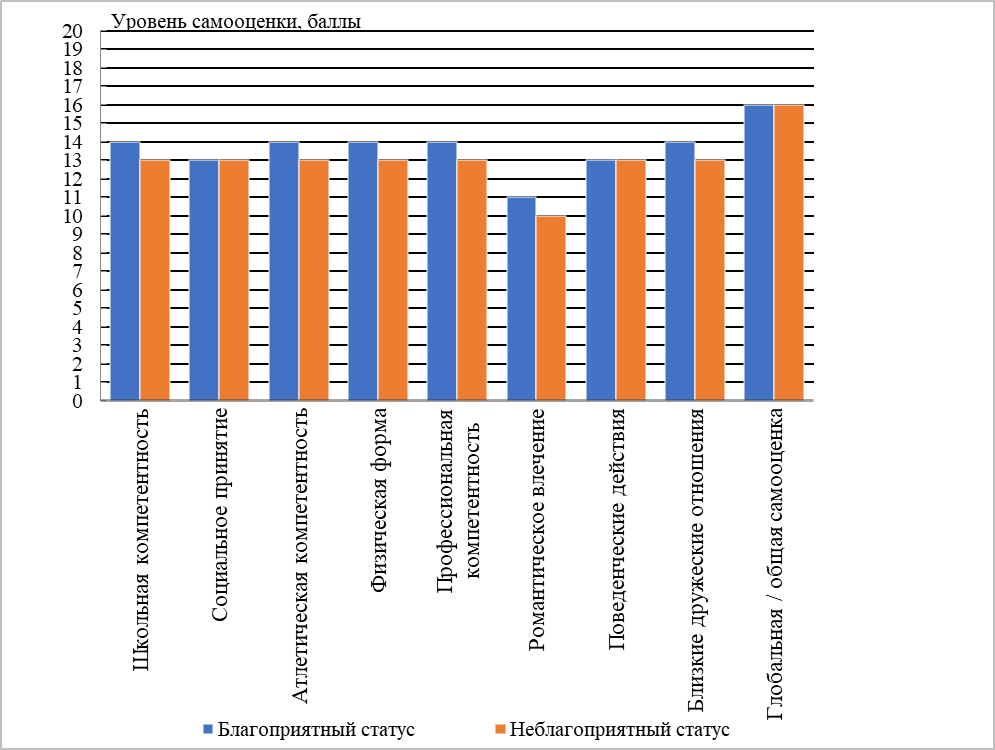 Рис. 2 – Уровень самооценки подростков с благоприятными и неблагоприятными социометрическими статусами в группеПри определении достоверности выявленных различий в уровне самооценки этих групп учащихся по U-критерию Манна-Уитни было установлено, что они являются недостоверными. Мы предполагаем, что причиной этого могло стать недостаточное количество респондентов выделенных групп. Таблица 1 – Достоверность различий уровня самооценки учащихся с благоприятными и неблагоприятными статусами в классе по U-критерию Манна-УитниПримечание.  Uкр=34, p≤0.05; Uкр=25, p≤0.01.Таким образом, количественный анализ результатов показал, что учащиеся с благоприятными статусами статусы «Звезды», «Предпочитаемые», «Принятые» - имеют высокий уровень самооценки по ряду параметров самооценку, а с неблагоприятными – «Непринятые» и «Отвергнутые» - средний. Учащиеся с высоким уровнем самооценки проявляют уверенность в себе и в своих силах. Они не сомневаются в себе и чувствуют поддержку от сверстников. Учащиеся со средним уровнем самооценки имеют сложности в общении, они более замкнутые, чем остальные. 2.3 Рекомендации по формированию межличностных отношений подростков в группе сверстников с учётом их статуса и самооценкиУчитывая полученные результаты по двум методикам, возникает необходимость сформулировать следующие рекомендации педагогу-психологу, классному руководителю и учителям-предметникам, родителям, самому подростку, способствующие включению учащихся с неблагоприятными статусами в жизнь класса и формированию у них адекватно высокой самооценки.Рекомендации педагогу-психологу по организации работы с подросткамиПедагогу-психологу при работе с подростком необходимо проводить следующие виды работ.Индивидуальная. Необходимо обращать внимание на успехи подростка, помочь ему реализовать свои способности и повысить статус в группе. Главное направление — это повысить его уверенность в себе, помочь ему выделить свои сильные и слабые стороны, помочь самоутвердиться, самовыразиться. Формы работы: консультирование.Групповая работа. Необходимо проводить групповые беседы и тренинги. Чем больше группа будет между собой взаимодействовать, тем быстрее подростки с различным уровнем самооценки смогут узнать друг друга, адаптироваться в классе и наладить отношения со сверстниками.Работа с педагогами и родителями. Педагогу-психологу необходимо помочь взрослым, которые окружают подростка, увидеть его проблему и объединить усилия, чтобы поддержать, помочь реализовать свои способности. Также необходимо создать благоприятные условия для формирования адекватной самооценки. Положительное отношение окружающих поможет подростку самому формировать позитивные тенденции. Это даст возможность психологу помочь подростку самому оценить и понять свои проблемы, сформировать желание быть принятым, а не отвергаемым среди учителей, родителей, сверстников и общества в целом. Формы работы: устные сообщения, лекции, индивидуальные и групповые консультации родителей и педагогов.В работу педагога-психолога необходимо включить следующие направления.Психологическая диагностика подростка с помощью различных методик. Цель: получить информацию о психологическом состоянии подростка, выявить степень запущенности проблемы, выявить ресурсы самого подростка, возможности семьи и школы в воспитании подростка.Коррекционная работа. Цель: формирования адекватной самооценки подростка.Рекомендации классному руководителю по организации работы с подростками в группе сверстников с учётом их самооценкиВзаимодействие подростков, как и их самооценка, во много зависят от педагогов в школе, так как учитель, а в особенности классный руководитель, является организатором учебного процесса.Выделим следующие направления работы классного руководителя.Индивидуальная. Он должен уметь находить индивидуальный подход к каждому ученику. Если у учащегося завышенная самооценка, необходимо вовлекать таких подростков в групповую работу, научить анализировать свои способности и поступки, слушать себя и других. Если у подростка заниженная самооценка необходимо вовлекать его в групповую деятельность, в различные мероприятия, которые помогут подростку проявить себя, назначив на ответственную должность, оценивать его деятельность, а не личные качества.Групповая. Интересоваться, чем живет класс, предложить сформировать различные групповые традиции (походы, экскурсии, участие в различных городских акциях, организация различных кружков, секций). Это положительно скажется на сплочении группы, а также дает им возможность получить положительные эмоции.Для формирования сплоченного коллектива важно научить подростков работать сообща и структурировать свою деятельность. Для этого в школе присутствуют различные виды поручений и внеклассной деятельности. Для лучшего и эффективного их выполнения, можно предложить:- разделить обязанности между собой;- дать подросткам возможность самим организовать эту деятельность;-разделится на группы;- выбрать ответственного за ту или иную работу.Это поможет учащимся оценить по достоинству свои силы, услышать мнение сверстников о том, сможет тот или иной их одноклассник выполнить данную ему работу (очень эффективно для подростков с завышенной самооценкой).Вовремя выявлять трудности и помогать справляться с ними. Для этого в помощь приходят классные часы, на которых педагог может обсудить проблемы в классе, помочь подросткам с разным уровнем самооценки адаптироваться в классе. Для этого классный руководитель на классном часе может уделить несколько минут для проведения каких-либо упражнений, для помощи подросткам открыть себя окружающим или наоборот помочь проанализировать себя, здесь помогут такие упражнения как «Кто Я?, Какой Я?», «Ситуация». Также для решения проблем классному руководителю необходимо проведение родительских собраний, чтобы лучше узнать, как живет ребенок.Рекомендации родителям по формированию адекватной самооценки подростков.В первую очередь необходимо помнить, что подросток – это самая большая ценность в вашей жизни, которую нужно любить всем сердцем и принимать таким, каким он есть.Замечайте успехи подростка. Постарайтесь показывать ему это различными способами, говорите, что он сообразительный, послушный, талантливый и т.д. Подростку важно понимать, что о нём думают его родители. Также это окажет благоприятное воздействие на формирование у подростка положительного отношения к своей личности.По возможности привлекайте подростка в разнообразную деятельность. Благодаря вовлечённости в ту или иную деятельность у подростка улучшается эмоциональное состояние.Не стоит сравнивать подростка и его поступки с его сверстниками. Такие сравнения оказывают травмирующее влияние на психику подростка. Также в ответ на сравнения у подростка могут сформироваться такие качества, как негативизм, упрямство, эгоизм и т.д.Старайтесь поддерживать инициативу подростка и помогайте ему в его начинаниях.Не критикуйте подростка, потому что это может негативно сказаться на интересах подростка, его стремлениях, инициативности и творчестве.Рекомендации подростку по формированию адекватной самооценки.Составление списков своих достижений и положительных качеств. Такие списки помогают структурировать мысли и дают возможность осознать, в каком направлении действовать и понять, чего действительно хочется. Определить свои сильные и слабые стороны. Анализ своих способностей позволит увидеть, в чем проблемы и над чем стоит поработать. Научится отличать конструктивную и неконструктивную критику в свой адрес. Необходимо понимать, когда общество даёт правильные советы, а когда необоснованно критикует. Для этого необходимо для себя ответить на такие вопросы: «Этот комментарий учитывает мою индивидуальность? «Считаете ли вы этого человека авторитетом?». Если мнение этого человека важно для вас, необходимо прислушаться к его словам, а если этот человек не является авторитетным необходимо задать вопрос: «В есть ли в его словах что-то полезное, правдивое?». Если да, то стоит выделить, что именно может быть полезным. Такой способ позволит адекватно оценивать сказанные в ваш адрес слова и научит не зацикливаться на всём, что вам говорит окружение, тем самым сформировать стойкость и уверенность в своих действиях и словах.Аутотренинг. Необходимо каждое утро или в моменты неуверенности в себе встать перед зеркалом и говорить о себе только хорошее, например, «я умный», «я красивый», «я нравлюсь себе и окружающим». Это помогает начать верить в себя и повысить свою самооценку.Выделить жизненные ценности. Понимание того, что для вас важно, поможет понять, чего хочется от жизни, что является важным и позволит грамотно расставить приоритеты.Изобразить свои мечты или цели. Продумать какие люди достигли уже этой цели и какие у них были качества, из-за которых они этого достигли. Это поможет задуматься над своим бедующим и понять, каких качеств не хватает вам для достижения своей мечты и цели.Дать себе понять, что вы имеете право на то, чтобы просить помощь и эмоциональную поддержку, на своё мнение и убеждения, на совершение ошибок.Дать себе понять, что вы не обязаны делать так, как делают все, извинятся за то, какой вы есть, жертвовать собой ради других в ущерб себе.Сформированные рекомендации должны помочь подростку проработать свою самооценку для того, чтобы успешно адаптироваться в группе сверстников. Для этого были выделены формы и направления работы педагога-психолога и классного руководителя по формированию адекватной самооценки. Также была составлена инструкция о том, как подростку помочь самому себе.Выводы по Главе 2Для достижения поставленных цели, задач и гипотезы исследования были использованы следующие методы:сбор эмпирических данных: социометрия («Социометрия»), тестирование (тест «Самовосприятие подростков» С. Хартер в адаптации Н.К. Радиной, Е.Ю. Терещенковой);Обработка результатов исследования: количественный и качественный анализ, методы математической статистики.Методика «Социометрия» была использована для выявления и оценки межличностных отношений в коллективе сверстников, а именно социометрического статуса подростка. Тест «Самовосприятие подростков» С. Хартер была использована для изучения персональной идентичности подростков.Критериями выбора методик стали: соответствие методик цели и задачам исследования, возрасту респондентов, надёжность и валидность.2) Во второй главе было проведено исследование социометрического статуса подростков в группе сверстников с помощью методики «Социометрия» и их самооценки по методике «Самовосприятие подростков» С. Хартер. Было выявлено, что 17% учащихся являются «Звездами», 14% подростков имеют социометрический статус «Предпочитаемые», 38% подростков имеют социометрический статус «Принятые», 14% учащихся являются «Непринятыми», 17% подростков являются «Отвергнутыми». Все подростки, согласно их статусам, были разделены на две группы: 1) с благоприятными статусами, куда вошли «Звезды», «Предпочитаемые», «Принятые (69%) и 2) неблагоприятными статусами, к которым были отнесены «Непринятые» и «Отвергнутые» (31%).3) По результатам эмпирического исследования были разработаны рекомендации для педагога-психолога и классного руководителя по организации работы с подростками в группе сверстников с учётом их самооценки, а также рекомендации родителям и подростку по формированию адекватной самооценки.ЗАКЛЮЧЕНИЕИсходя из результатов проведенного исследования, можно сделать следующие выводы. Самооценка — это значимый компонент формирования личности подростков, который оказывает воздействие на все стороны их жизнедеятельности. Благодаря самооценке подросток способен оценивать себя, свои действия, поступки, убеждения, качества и ценности. На формирование и развитие самооценки оказывают воздействие отношения в семье, общение со сверстниками школьная успеваемость, отношения с учителями, социальные сети и Интернет.Самооценка подростка не только является фактором его положения в группе сверстников, но и отношения со сверстниками воздействуют на ее формирование. Подростки хотят нравиться своим сверстникам, быть принятыми в значимую для них группу. На этом этапе развития подростка его самооценка определяется тем, как его воспринимают значимые другие. Подростки переживают по поводу того, что о них думают люди, поскольку их представление о собственной личности и самооценка в немалой мере являются отражением мнения окружающих. Подростки очень чувствительны к критике или негативной реакции со стороны других в свой адрес.В результате эмпирического исследования было определено, что учащиеся с благоприятными статусами «Звезды», «Предпочитаемые», «Принятые» - имеют высокий уровень самооценки по ряду параметров самооценку, а с неблагоприятными – «Непринятые» и «Отвергнутые» - средний. Учащиеся с высоким уровнем самооценки проявляют уверенность в себе и в своих силах. Они не сомневаются в себе и чувствуют поддержку от сверстников. Учащиеся со средним уровнем самооценки имеют сложности в общении, они более замкнутые, чем остальные. Следовательно мы можем утверждать, что самооценка подростков с различным социометрическим статусом в группе сверстников будет различна. Однако, достоверных различий в уровне выраженности изучаемых компонентов самооценки нами установлено не было. Вероятно, ввиду малого количества испытуемых.Для формирования межличностных отношений подростков с неблагоприятными статусами в группе сверстников были составлены рекомендации для педагога-психолога, включающие в себя различные виды работ (индивидуальную, групповую) с подростками и с их ближайшим окружением. Нами были сформулированы рекомендации для классного руководителя, которые включают в себя индивидуальную и групповую работу с подростками. Были составлены также рекомендации для самого подростка и его родителей, направленные на формирование адекватной самооценки подростка через различные упражнения, которые благоприятно влияют на формирование самооценки и помогают устанавливать и налаживать межличностные отношения со сверстниками.СПИСОК ЛИТЕРАТУРЫАндреева, Г.И. Социальная психология: учебник для студентов высших учебных заведений [Текст] / Г.М. Андреева. — Изд. 5-е, испр. и доп. – Москва.: Аспект Пресс, 2015. – 362 с.Андриенко, Е.В. Социальная психология: учебное пособие для студентов высших педагогических учебных заведений [Текст] / Е.В. Андриенко; под ред. В.А. Сластенина. – М.: Издательский центр «Академия», 2000. – 264 с.Божович, Л.И. Личность и ее формирование в детском возрасте: Психологическое исследование [Текст] / Л.И. Божович. — М.: Издательство «Просвещение», 1968. — 464 с.Божович, Л.И. Психологический анализ значения отметки как мотива учебной деятельности школьников [Текст] / Л.И. Божович, Н.Г. Морозова, Л.С. Славина. — М.: «Известия АПН РСФСР», 1951. вып. 36. – С. 105-131.Болтунова, А.И. Особенности межличностного общения среди подростков [Текст] / А.И. Болтунова // Молодой ученый - 2014. –№ 1. – С. 492-494.Доронина, А.В. Особенности межличностных отношений подростка [Текст] / А.В. Доронина. // Символ науки. - 2021. - №7. — С. 96-97.Драгунова, Т.В. О некоторых психологических особенностях подростка [Текст] / Т.В. Драгунова // Вопросы психологии личности школьника / Ред. Л.И. Божович, Л.В. Благонадежина. – М.: АПН РСФСР, 1961. – С. 120-169.Жажина, О.С. Диагностика стадий межличностных отношений подростков в учебной группе [Текст] / О.С. Жажина // Вестник Самарской гуманитарной академии. - 2012.– №1. – С. 41-53.Зелова, М.А. Особенности формирования самооценки подростков и ее взаимосвязь с межличностными отношениями [Текст] / М.А. Зелова // Вестник Московского информационно-технологического университета – Московского архитектурно-строительного института. - 2018. – №3. – С. 65-67.Зинченко, В.П. Большой психологический словарь [Текст] / Под ред. Б.Г. Мещерякова, В.П. Зинченко. – 4-е изд., расширенное. – СПб.: Прайм-ЕВРОЗНАК, 2009. – 811 с.Коломинский, Я.Л. Путь изучения и формирования личных взаимоотношений между учениками класса [Текст] / Я.Л. Коломинский — Вопросы психологии. 1963. — № 2.– С. 101-108. Кон, И.С. Психология ранней юности: Книга для учителя [Текст] / И. С. Кон. — М.: Просвещение, 2011. — 254 с.Крутецкий, В.А. Психология: учебник для учащихся пед. училищ. [Текст] / В.А. Крутецкий. — М.: Просвещение, 1980.—352 с. Курбанова, З.С. Проблема развития самооценки личности подростка под влиянием взаимоотношений со сверстниками [Текст] / З.С. Курбанова // Известия ЮФУ. Технические науки. - 2006. – №13. – С.91-95.Лебедева, Е.И. Эмоциональные и личностные особенности младших подростков с различным социометрическим статусом [Текст] / Е.И. Лебедева // Вестник ЛГУ им. А.С. Пушкина. - 2018. – №4. – С. 89-100.Мазуренко Г. В. Психологические условия воспитательного воздействия на учащихся оценки их знаний: Автореф. дис. канд. пед. наук: 19.00.07. [Текст] / АПН РСФСР. Ин-т психологии. — М., 1951. — 17 с.Макерова, В.В. Социальная психология: современная теория и практика: учебное пособие [Текст] / В.В. Макерова, Э.Л. Боднар, А.А. Любякин, Л.В. Оконечникова, А.М. Вильгельм, Э.Э. Сыманюк; под общ. ред. Л. В. Оконечниковой; М-во образования и науки Рос. Федерации, Урал. Федер. ун-т. – Екатеринбург: Изд-во Урал. ун-та, 2016. – 228 с.Немов, Р.С. Психология: учебник для студентов высших педагогических учебных заведений. В 3 книгах. Кн.1. [Текст] / Р.С. Немов. —М.: Совершенство, 1995. - 437 с.Обухова, Л.Ф. Возрастная психология: учебник для вузов [Текст]/ Л.Ф. Обухова. — Москва: Издательство Юрайт, 2020. — 460 с.Пирожкова, Н.В. Взаимосвязь самооценки младших школьников с их социометрическим статусом [Текст] / Н.В. Пирожкова // Научно-методический электронный журнал «Концепт». - 2015. – № S1. – С. 221-225.Райс, Ф. Психология подросткового и юношеского возраста [Текст] / Ф. Райс, К. Долджин; пер. с англ. под науч. ред. Е. И. Николаевой. - 12-е изд. - Москва и др.: Питер, 2010. – 812 с.Рувинский, Л.И. Активность и самовоспитание личности [Текст]/Л.И. Рувинский. — М.: Прогресс, 1986. — 130 с.Собиева, Г.А. Формирование самосознания и самооценки у советских школьников: Автореферат диссертации на соискание ученой степени кандидата педагогических наук: 13.00.01. [Текст] – Москва: АПН РСФСР, 1953. – 12 с.Спиридонова, С.Б. Исследование возрастных особенностей самопознания школьников [Текст] / С.Б. Спиридонова // Известия Волгоградского государственного педагогического университета «Педагогические науки».2008. - № 9. - С. 237-240.Фельдштейн, И.Б. Психология общественно-полезной деятельности подростков [Текст] / И.Б. Фельдштейн. - М.: Просвещение, 1995. – 474 с.Хлыбова, Е.В. Особенности социометрического статуса младших и старших подростков [Текст] / Е.В. Хлыбова // Вестник Костромского государственного университета. - 2009. – №1. – С. 166-169.Ценципер А.Б. Изучение положения ученика в коллективе [Текст] / А.Б. Ценципер — Советская педагогика. - 1965. — № 11. – С. 57-64.Шаповаленко, И.В. Возрастная психология (Психология развития и возрастная психология) [Текст] / И.В. Шаповаленко — М.: Гардарики, 2005. — 349 с.Шмуракова, М.Е. Влияние межличностных отношений на формирование личности в младшем подростковом возрасте [Текст] / М.Е. Шмуракова // Псіхалогія. – 1999. – № 1(14). – С. 16–23.ПРИЛОЖЕНИЕТаблица 1 - Данные методики «Социометрия»Таблица 2 – Данные методики «Самовосприятие подростков» С. ХартерШкалы опросника «Самовосприятие подростка»Благоприятный статус,n=25Неблагоприятный статус,n=11Достоверность различий по U-критерию Манна-УитниДостоверность различийШкольная компетентность1413Uэмп = 36.5НедостоверныСоциальное принятие1313Uэмп = 51НедостоверныАтлетическая компетентность1413Uэмп = 55НедостоверныФизическая форма1413Uэмп = 56.5НедостоверныПрофессиональная компетентность1413Uэмп = 51НедостоверныРомантическое влечение1110Uэмп = 38.5НедостоверныПоведенческие действия1313Uэмп = 58.5НедостоверныБлизкие дружеские отношения1413Uэмп = 43.5НедостоверныГлобальная / общая самооценка1616Uэмп = 57Недостоверны№ФИОСоциометрический статусРезультат1А. А.0,11«Принятые»2Б. К.- 0,06«Отвергнутые»3Б. Н. 0.44«Предпочитаемые»4Г. А.0,55«Звезды»5Г. Ю.0,07«Принятые»6Г. Р.0,51«Звезды»7Г. М.0,59«Звезды»8Г. М.0,22«Принятые»9Д. М.0,25«Принятые»10Д. А.0,11«Принятые»11З. С.   0«Непринятые»12И. А.   - 0,22«Отвергнутые»13К. А.0,07«Принятые»14К. О.0,29«Принятые»15К. Г.0,03«Принятые»16К. К.0,11«Принятые»17К. Д.0,25«Принятые»18Л. О.     0,51«Звезды»19Л. М.0,11«Принятые»20М. П.0,37«Предпочитаемые»21М. М.- 0,59«Отвергнутые»22М. А.0,07«Принятые»23П. В.- 0,18«Отвергнутые»24П. Л.0«Непринятые»25П. Д.0,37«Предпочитаемые»26Р. С.0,38«Предпочитаемые»27С. Д.0,07«Принятые»28С. Г.- 0,33«Отвергнутые»29С. Д.- 0,03«Отвергнутые»30С. М.0,51«Звезды»31С. Е.0,48«Предпочитаемые»32С. В.0«Непринятые»33Т. Н.0,51«Звезды»34Т. В.0«Непринятые»35Ф. П.   0«Непринятые»36Ш. А.0,25«Принятые»ШкалыШкалыШкалыШкалыШкалыШкалыШкалыШкалыШкалыШкольная компетентн-остьСоциальное принятиеАтлетическая компетентностьФизическая формаПрофессиональная компетентностьРомантическое влечениеПоведенческие действияБлизкие дружеские отношенияГлобальная / общая самооценка«Звёзды»«Звёзды»«Звёзды»«Звёзды»«Звёзды»«Звёзды»«Звёзды»«Звёзды»«Звёзды»«Звёзды»Г. А.151217171110181820Г. Р.141314131311151618Г. М.151415141213161817Л. О.161112141511111315С. М.1591114169111114Т. Н.151112141512121415«Предпочитаемые»«Предпочитаемые»«Предпочитаемые»«Предпочитаемые»«Предпочитаемые»«Предпочитаемые»«Предпочитаемые»«Предпочитаемые»«Предпочитаемые»«Предпочитаемые»Б. Н.141415191612121619М. П.141312111214151114П. Д.7141412141261611Р. С.141312111214151215С. Е.121314121427815«Непринятые»«Непринятые»«Непринятые»«Непринятые»«Непринятые»«Непринятые»«Непринятые»«Непринятые»«Непринятые»«Непринятые»З. С.131413161210111416П. Л.11131110149141015С. В.13131417127131220Т. В.12131316139121317Ф. П.141214141410131216«Отвергнутые»«Отвергнутые»«Отвергнутые»«Отвергнутые»«Отвергнутые»«Отвергнутые»«Отвергнутые»«Отвергнутые»«Отвергнутые»«Отвергнутые»Б. К.131513121114121214И. А.151213121310141215М. М.131413121512121314П. В.131413121512131314С. Г.14121411149111114С. Д.151113151210151616«Принятые»«Принятые»«Принятые»«Принятые»«Принятые»«Принятые»«Принятые»«Принятые»«Принятые»«Принятые»А. А.111311141213111213Г. Ю.131913141818152016Г. М.51151071110186Д. М.12181212121282013Д. А.111314131413121314К. А.714121515108148К. О.14127613912149К. Г.9131020135101314К. К.101411121214121113К. Д.10613977141010Л. М.9151511121411139М. А.141217141116131717С. Д.131415171714121614Ш. А.171415101715122018